Вспомним  всех не пришедшихС той, последней войны…Когда я училась в пятом классе, мой отец Константин Аполлонович Соколов  (военный лётчик, служивший на Байконуре)  получил открытку от поисковиков, в  которой было  указано место захоронения  одного из его старших братьев, погибших  в Великую Отечественную войну.   Помню, как отец  удивился и обрадовался: в семье знали о гибели, но где похоронен – неизвестно.  Я была слишком мала, поэтому  не запомнила подробностей: откуда пришло сообщение, адрес.  Открытку отец отослал своей матери, потом она затерялась. Наша семья редко бывала на родине отца, документы о его братьях, так он считал, должны были по праву принадлежать  матери.Шло время,  в День Победы мы вспоминали о братьях отца, говорили о том, что неплохо было бы узнать подробности об  их гибели.    Так как отец  служил в Советской Армии, вероятно, ему  могли предоставить необходимые сведения.  Но  так и не удалось это осуществить. В 2013 году мой отец умер, не побывав на могилах братьев.В 2015 году в год 70-летия Победы  стали доступны  сайты «Мемориал» и  «Подвиг народа». Я и до этого пыталась  найти хоть что-то  о родственниках, но всюду требовалась регистрация, это вызывало недоверие.  И вот удача!  Накануне праздника Победы я нашла сведения о братьях своего отца на сайте www.sibmemorial.ru  (Новосибирская книга памяти).Соколов Михаил Аполлонович родился в 1922 году в с. Балман Куйбышевского р-на Новосибирской области. Призван Куйбышевским РВК  23.11. 1941 г., 885 сп 290 ел.  Младший лейтенант.  Умер от ран 22 января 1943 года.  Похоронен: п. Рыбзавод   Пролетарского р-на Ростовской области.  (А мне почему-то  запомнилось, что дядя погиб где-то под Воронежем). На сайте «Подвиг народа» в разделе «Наградные документы»  обнаружила Наградной лист Соколова М.А.  Со слезами на глазах  мы читали с мамой «конкретное изложение личного боевого подвига» Михаила Аполлоновича: при контратаке немцев не отступил, а вступил в бой с танковым экипажем фашистов и убил со  своего автомата 2-х фашистов. Был тяжело ранен и умер через три дня.  За время службы в 825 стр. полку мой дядя уничтожил сам лично 25 немецких солдат и офицеров.  Командир полка представил  его к Ордену Ленина. Но приказом войскам Южного фронта  награждён  Орденом Отечественной войны 2 степени.  Нам неизвестно, была ли вручена  эта награда матери Соколова М.А.   В перспективе: связь  с оставшимися родственниками по линии отца, чтобы выяснить, где находятся документы  и награды  погибших  братьев.Старший брат отца Соколов Григорий Аполлонович родился в 1918 году в с. Балман Куйбышевского р-на Новосибирской области.  Призван в 1939 году Куйбышевским  РВК, 1252 сп 376 сд.  Младший лейтенант.  Погиб в январе 1942 года. Похоронен близ д. Пехово  Чудовского  р-на Новгородской области. К сожалению, больше ничего о Григории Аполлоновиче  найти не удалось.  Жду с нетерпением, когда будет загружена  информация.Ещё один брат моего отца, Соколов Пётр Аполлонович, 1918 года рождения, воевал, был награждён Орденом  Отечественной   войны II степени.  После победного мая 1945 года  отправлен на Дальний Восток, где и закончилась  для него война.  Дядя Петя прожил долгую жизнь, был  страстным рыбаком, про войну не любил рассказывать. Да, свои корни мы не очень хорошо знаем.  Жаль, что уже  ушли  из жизни те, кто мог  рассказать  о родных людях.  А мы оказались слишком «заняты» своими делами, чтобы  найти время  для беседы  с бабушками и дедушками, дядями и тётями - свидетелями военных лет.Но  частичку  долга я отдала  своим  дядюшкам, которых никогда не видела:  9 Мая 2015 года  я прошла  в строю Бессмертного полка  с их  фотографиями.У меня растёт  внук, ему  8 лет. Сейчас я собираю сведения о  родственниках, чтобы  мой внук  знал, помнил, гордился  семьёй, к которой он принадлежит. Результаты поиска будут храниться в семейном архиве Соколовых – Савченко – Стариковых.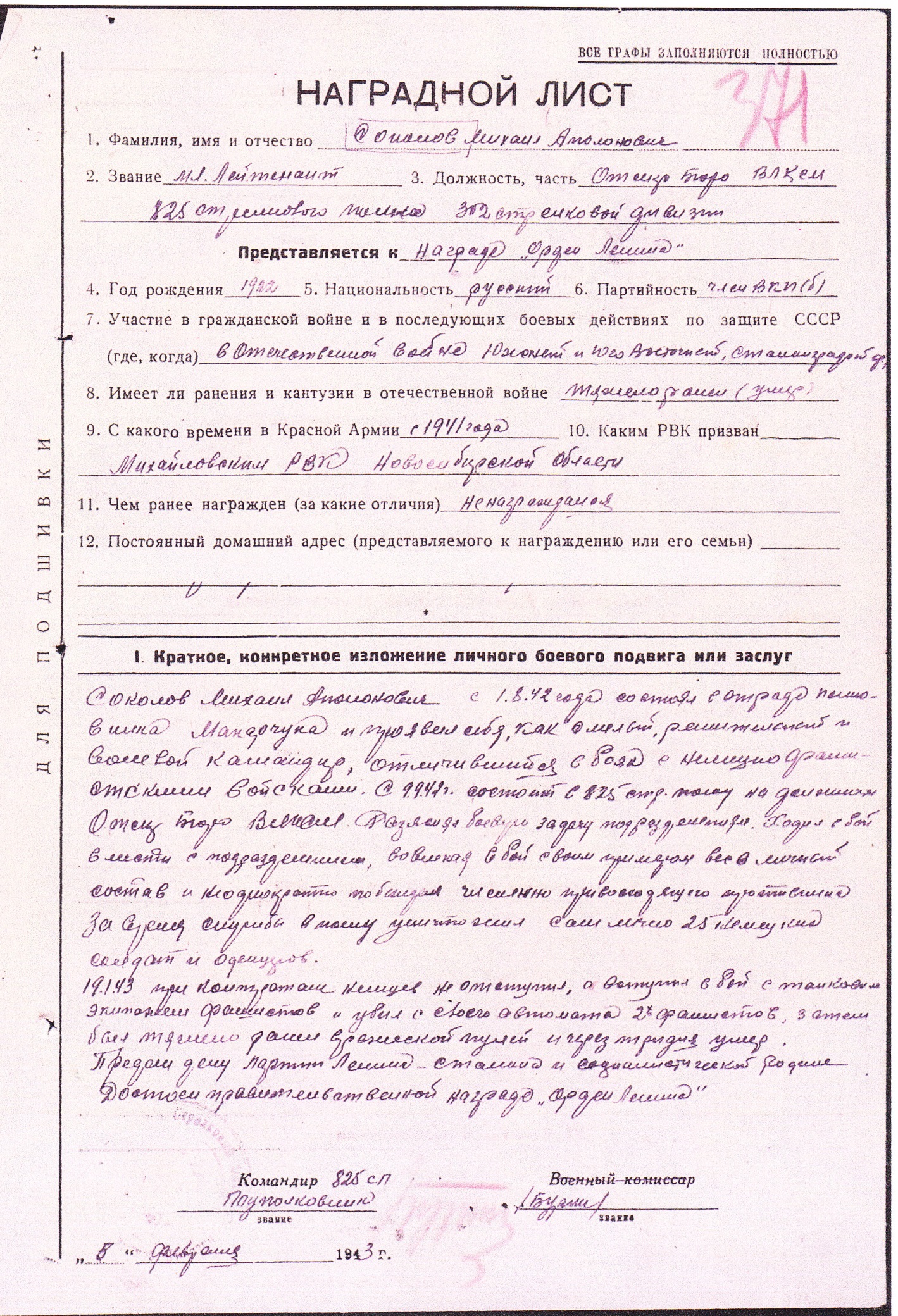 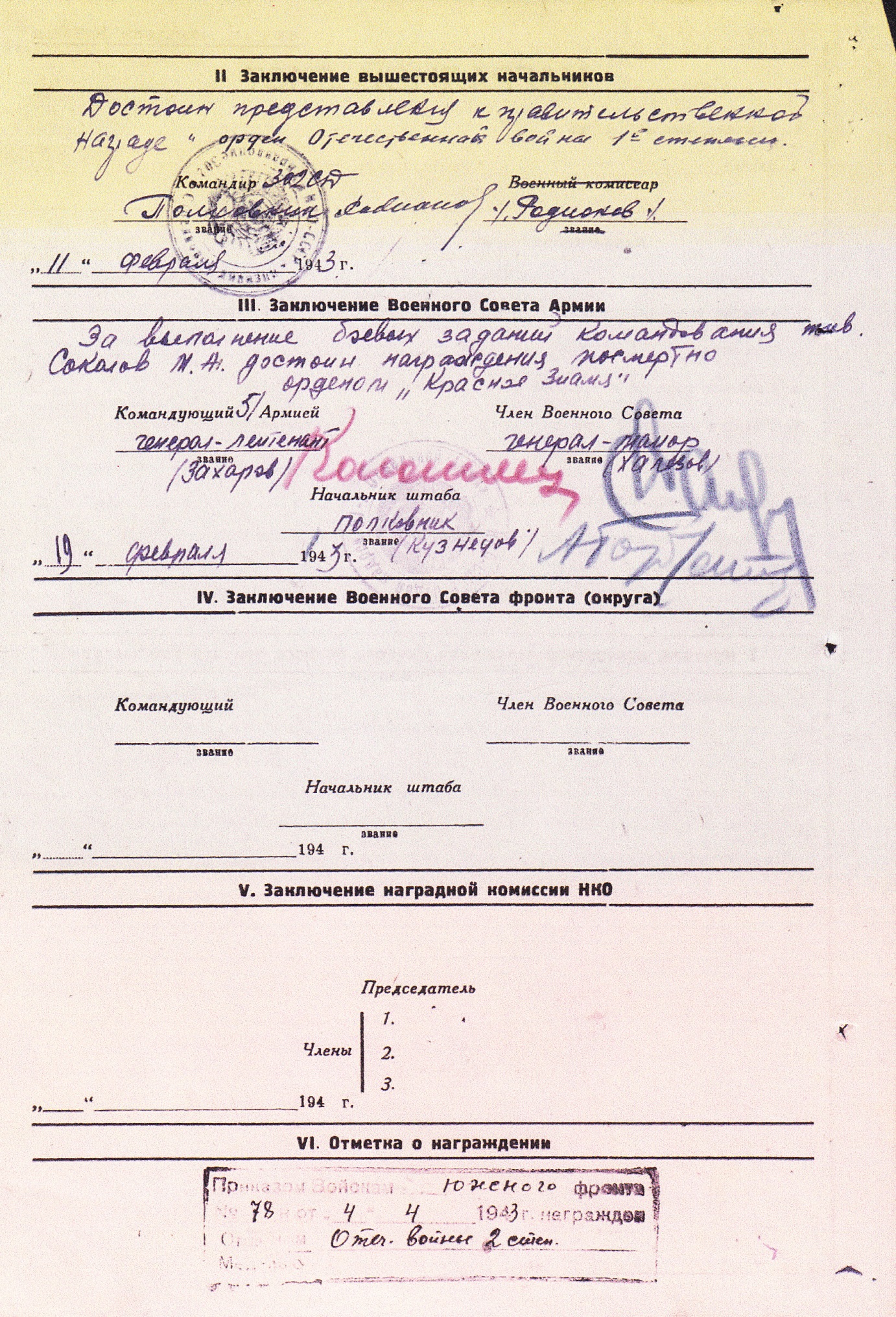 